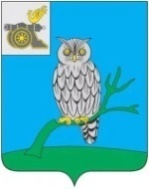 АДМИНИСТРАЦИЯ МУНИЦИПАЛЬНОГО ОБРАЗОВАНИЯ «СЫЧЕВСКИЙ РАЙОН»  СМОЛЕНСКОЙ ОБЛАСТИ Р А С П О Р Я Ж Е Н И Еот  11 апреля 2023 года № 156-рО внесении изменений в перечень массовых социально значимых государственных и муниципальных услуг, подлежащих переводу в электронный формат на территории муниципального образования «Сычевский район» Смоленской области1. Внести изменения в перечень массовых социально значимых государственных и муниципальных услуг, подлежащих переводу                                в электронный формат на территории муниципального образования «Сычевский район»  Смоленской области, утвержденный распоряжением Администрации муниципального образования «Сычевский район» Смоленской области от 16.07.2021 года № 267-р (в редакции распоряжений Администрации муниципального образования «Сычевский район» Смоленской области                     от 11.03.2022 года № 113-р,  от 13.09.2022 года № 339-р, от 08.11.2022 года                  № 428-р) изложив его в новой редакции согласно приложению. 2. Разместить настоящее распоряжение на официальном сайте Администрации муниципального образования «Сычевский район» Смоленской области в информационно-телекоммуникационной сети «Интернет» в разделе «Муниципальные услуги».И.п. Главы муниципального образования«Сычевский район» Смоленской области                                      Т.П. ВасильеваПриложение к распоряжению Администрации муниципального образования"Сычевский район" Смоленской области"УТВЕРЖДЕН распоряжением Администрации муниципального образования  «Сычевский район»                                                                                      Смоленской областиот 16.07.2021 года № 267-р(в редакции распоряжения Администрации муниципального образования  «Сычевский район»                                                                                      Смоленской областиот  11.04.2023  года № 156-р) "ПЕРЕЧЕНЬмассовых социально значимых государственных и муниципальных услуг, подлежащих переводу в электронный формат на территории муниципального образования «Сычевский район» Смоленской области№п/пНаименование массовой социально значимой государственной(муниципальной) услугиОтветственный за перевод массовой социально значимой государственной (муниципальной) услуги в электронный формат1231Выдача разрешения на ввод объекта               в эксплуатациюИ.В. Толкачева,  главный специалист-архитектор Администрации МО "Сычевский район" Смоленской области2Выдача разрешения на строительство объекта капитального строительства (в том числе внесение изменений в разрешение на строительство объекта капитального строительства и внесение изменений в разрешение на строительство объекта капитального строительства в связи с продлением срока действия такого разрешения)И.В. Толкачева,  главный специалист-архитектор Администрации МО "Сычевский район" Смоленской области3Направление уведомления о соответствии построенных или реконструированных объектов индивидуального жилищного строительства или садового дома требованиям законодательства Российской Федерации о градостроительной деятельностиИ.В. Толкачева,  главный специалист-архитектор Администрации МО "Сычевский район" Смоленской области4Направление уведомления о соответствии указанных в уведомлении о планируемом строительстве параметров объекта индивидуального жилищного строительства или садового дома установленным параметрам и допустимости размещения объекта индивидуального жилищного строительства или садового дома на земельном участкеИ.В. Толкачева,  главный специалист-архитектор Администрации МО "Сычевский район" Смоленской области5Выдача градостроительного плана земельного участкаИ.В. Толкачева,  главный специалист-архитектор Администрации МО "Сычевский район" Смоленской области6Выдача разрешений на право вырубки зеленых насажденийИ.В. Толкачева,  главный специалист-архитектор Администрации МО "Сычевский район" Смоленской области7Выплата компенсации части родительской платы за присмотр и уход за детьми в муниципальных образовательных организациях, находящихся на территории муниципального образования «Сычевский район» Смоленской областиА.А. Копорова, начальник отдела по образованию Администрации МО "Сычевский район" Смоленской области8Организация отдыха детей в каникулярное времяА.А. Копорова, начальник отдела по образованию Администрации МО "Сычевский район" Смоленской области9Перераспределение земель и (или) земельных участков, находящихся в государственной или муниципальной собственности, и земельных участков, находящихся в частной собственностиТ.А. Глазкова, начальник отдела по земельным и имущественным отношениям Администрации МО "Сычевский район" Смоленской области10Предоставление разрешения на осуществление земляных работИ.В. Толкачева,  главный специалист-архитектор Администрации МО "Сычевский район" Смоленской области11Присвоение адреса объекту адресации, изменение и аннулирование такого адресаИ.В. Толкачева,  главный специалист-архитектор Администрации МО "Сычевский район" Смоленской области12Согласование проведения переустройства и (или) перепланировки помещения в многоквартирном домеИ.В. Толкачева,  главный специалист-архитектор Администрации МО "Сычевский район" Смоленской области13Утверждение схемы расположения земельного участка или земельных участков на кадастровом плане территорииИ.В. Толкачева,  главный специалист-архитектор Администрации МО "Сычевский район" Смоленской области14Предоставление земельного участка, находящегося в муниципальной собственности, или государственная собственность на который                           не разграничена, на торгахТ.А. Глазкова, начальник отдела по земельным и имущественным отношениям Администрации МО "Сычевский район" Смоленской области15Организация исполнения государственными архивами субъектов Российской Федерации запросов на получение архивных справок, архивных выписок и архивных копий, связанных с социальной защитой граждан, предусматривающей их пенсионное обеспечение, а также получение льгот и компенсаций в соответствии с законодательством Российской ФедерацииИ.И.Семенова, начальник архивного отдела  Администрации МО "Сычевский район" Смоленской области16Направление уведомления о планируемом сносе объекта капитального строительства и уведомления о завершении сноса объекта капитального строительстваИ.В. Толкачева, главный специалист-архитектор Администрации МО "Сычевский район" Смоленской области17Признание садового дома жилым домом и жилого дома садовым домомИ.В. Толкачева, главный специалист-архитектор Администрации МО "Сычевский район" Смоленской области18Перевод жилого помещения в нежилое помещение и нежилого помещения в жилое помещениеИ.В. Толкачева, главный специалист-архитектор Администрации МО "Сычевский район" Смоленской области19Предоставление разрешения на отклонение от предельных параметров разрешенного строительства, реконструкции объекта капитального строительстваИ.В. Толкачева, главный специалист-архитектор Администрации МО "Сычевский район" Смоленской области20Выдача разрешения на установку и эксплуатацию рекламных конструкций на соответствующей территории, аннулирование такого разрешенияИ.В. Толкачева, главный специалист-архитектор Администрации МО "Сычевский район" Смоленской области21Выдача разрешения на использование земель или земельного участка, которые находятся в государственной или муниципальной собственности, без предоставления земельных участков и установления сервитута, публичного сервитутаИ.В. Толкачева, главный специалист-архитектор Администрации МО "Сычевский район" Смоленской области22Отнесение земель или земельных участков в составе таких земель к определенной категории земель или перевод земель или земельных участков в составе таких земель из одной категории в другую категориюИ.В. Толкачева, главный специалист-архитектор Администрации МО "Сычевский район" Смоленской области23Установление сервитута (публичного сервитута) в отношении земельного участка, находящегося в государственной или муниципальной собственностиИ.В. Толкачева, главный специалист-архитектор Администрации МО "Сычевский район" Смоленской области24Выдача акта освидетельствования проведения основных работ по строительству (реконструкции) объекта индивидуального жилищного строительства с привлечением средств материнского (семейного) капиталаИ.В. Толкачева, главный специалист-архитектор Администрации МО "Сычевский район" Смоленской области25Оформление свидетельств об осуществлении перевозок по маршруту регулярных перевозок и карт маршрута регулярных перевозок, переоформление свидетельств об осуществлении перевозок по маршруту регулярных перевозок и карт маршрута регулярных перевозокИ.В. Толкачева, главный специалист-архитектор Администрации МО "Сычевский район" Смоленской области26Постановка на учет и направление детей в образовательные учреждения, реализующие образовательные программы дошкольного образованияА.А. Копорова, начальник отдела по образованию Администрации МО "Сычевский район" Смоленской области27Подготовка и утверждение документации по планировке территорииИ.В. Толкачева, главный специалист-архитектор Администрации МО "Сычевский район" Смоленской области28Предоставление разрешения на условно разрешенный вид использования земельного участка или объекта капитального строительстваИ.В. Толкачева, главный специалист-архитектор Администрации МО "Сычевский район" Смоленской области29Установка информационной вывески, согласование дизайн-проекта размещения вывескиИ.В. Толкачева, главный специалист-архитектор Администрации МО "Сычевский район" Смоленской области30Постановка граждан на учет в качестве лиц, имеющих право на предоставление земельных участков в собственность бесплатноТ.А. Глазкова, начальник отдела по земельным и имущественным отношениям Администрации МО "Сычевский район" Смоленской области31Предварительное согласование предоставления земельного участкаИ.В. Толкачева, главный специалист-архитектор Администрации МО "Сычевский район" Смоленской области32Предоставление в собственность, аренду, постоянное (бессрочное) пользование, безвозмездное пользование земельного участка, находящегося в государственной или муниципальной собственности, без проведения торговТ.А. Глазкова, начальник отдела по земельным и имущественным отношениям Администрации МО "Сычевский район" Смоленской области33Предоставление земельного участка, находящегося в государственной или муниципальной собственности, гражданину или юридическому лицу в собственность бесплатноТ.А. Глазкова, начальник отдела по земельным и имущественным отношениям Администрации МО "Сычевский район" Смоленской области34Принятие на учет граждан в качестве нуждающихся в жилых помещенияхО.В. Калинкина, начальник отдела городского хозяйства  Администрации МО "Сычевский район" Смоленской области35Предоставление жилого помещения по договору социального наймаО.В. Калинкина, начальник отдела городского хозяйства  Администрации МО "Сычевский район" Смоленской области36Прием заявлений о зачислении в государственные и муниципальные образовательные организации субъектов Российской Федерации, реализующие программы общего образованияА.А. Копорова, начальник отдела по образованию Администрации МО "Сычевский район" Смоленской области37Назначение ежемесячной выплаты на содержание ребенка в семье опекуна (попечителя) и приемной семьеА.А. Копорова, начальник отдела                   по образованию Администрации МО "Сычевский район" Смоленской области38Установление опеки, попечительства (в том числе предварительные опека и попечительство), патроната, освобождение опекуна (попечителя) от исполнения им своих обязанностейА.А. Копорова, начальник отдела                   по образованию Администрации МО "Сычевский район" Смоленской области39Предоставление информации об объектах учета, содержащейся в реестре имущества субъекта Российской Федерации, об объектах учета из реестра муниципального имуществаТ.А. Глазкова, начальник отдела                   по земельным и имущественным отношениям Администрации МО "Сычевский район" Смоленской области40Передача в собственность граждан занимаемых ими жилых помещений жилищного фонда (приватизация жилищного фонда)О.В. Калинкина, начальник отдела городского хозяйства  Администрации МО "Сычевский район" Смоленской области